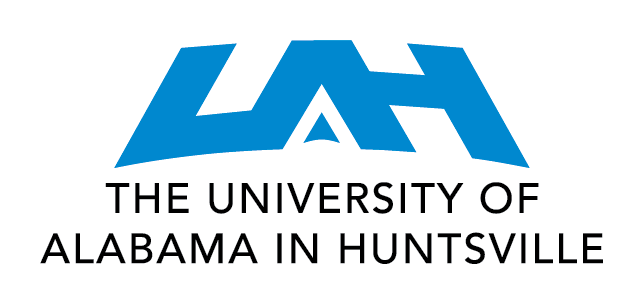 Fill completely and submit to: Fill completely and submit to: Fill completely and submit to: Fill completely and submit to: Fill completely and submit to: Office of Technology CommercializationVon Braun Research Hall, RM E-39256-824-6621Office of Technology CommercializationVon Braun Research Hall, RM E-39256-824-6621Office of Technology CommercializationVon Braun Research Hall, RM E-39256-824-6621Office of Technology CommercializationVon Braun Research Hall, RM E-39256-824-6621Office of Technology CommercializationVon Braun Research Hall, RM E-39256-824-6621Office of Technology CommercializationVon Braun Research Hall, RM E-39256-824-6621(For internal use only)Date:Docket #:(For internal use only)Date:Docket #:(For internal use only)Date:Docket #:A. Title of SOFTWARE:A. Title of SOFTWARE:A. Title of SOFTWARE:A. Title of SOFTWARE:A. Title of SOFTWARE:A. Title of SOFTWARE:A. Title of SOFTWARE:A. Title of SOFTWARE:A. Title of SOFTWARE:A. Title of SOFTWARE:A. Title of SOFTWARE:A. Title of SOFTWARE:A. Title of SOFTWARE:A. Title of SOFTWARE:B. ATTACH DETAILED DESCRIPTION OF SOFTWAREB. ATTACH DETAILED DESCRIPTION OF SOFTWAREB. ATTACH DETAILED DESCRIPTION OF SOFTWAREB. ATTACH DETAILED DESCRIPTION OF SOFTWAREB. ATTACH DETAILED DESCRIPTION OF SOFTWAREB. ATTACH DETAILED DESCRIPTION OF SOFTWAREB. ATTACH DETAILED DESCRIPTION OF SOFTWAREB. ATTACH DETAILED DESCRIPTION OF SOFTWAREB. ATTACH DETAILED DESCRIPTION OF SOFTWAREB. ATTACH DETAILED DESCRIPTION OF SOFTWAREB. ATTACH DETAILED DESCRIPTION OF SOFTWAREB. ATTACH DETAILED DESCRIPTION OF SOFTWAREB. ATTACH DETAILED DESCRIPTION OF SOFTWAREB. ATTACH DETAILED DESCRIPTION OF SOFTWAREGRANT/CONTRACT #GRANT/CONTRACT #GRANT/CONTRACT #SPONSOR(S)SPONSOR(S)SPONSOR(S)PIPIBEGINNING DATEBEGINNING DATEBEGINNING DATEBEGINNING DATEEND DATEEND DATEC. Has your software been publicly disclosed?  If so when?  If it hasn’t, do you have plans to publicly disclose it?  If so when?C. Has your software been publicly disclosed?  If so when?  If it hasn’t, do you have plans to publicly disclose it?  If so when?C. Has your software been publicly disclosed?  If so when?  If it hasn’t, do you have plans to publicly disclose it?  If so when?C. Has your software been publicly disclosed?  If so when?  If it hasn’t, do you have plans to publicly disclose it?  If so when?C. Has your software been publicly disclosed?  If so when?  If it hasn’t, do you have plans to publicly disclose it?  If so when?C. Has your software been publicly disclosed?  If so when?  If it hasn’t, do you have plans to publicly disclose it?  If so when?C. Has your software been publicly disclosed?  If so when?  If it hasn’t, do you have plans to publicly disclose it?  If so when?C. Has your software been publicly disclosed?  If so when?  If it hasn’t, do you have plans to publicly disclose it?  If so when?C. Has your software been publicly disclosed?  If so when?  If it hasn’t, do you have plans to publicly disclose it?  If so when?C. Has your software been publicly disclosed?  If so when?  If it hasn’t, do you have plans to publicly disclose it?  If so when?C. Has your software been publicly disclosed?  If so when?  If it hasn’t, do you have plans to publicly disclose it?  If so when?C. Has your software been publicly disclosed?  If so when?  If it hasn’t, do you have plans to publicly disclose it?  If so when?C. Has your software been publicly disclosed?  If so when?  If it hasn’t, do you have plans to publicly disclose it?  If so when?C. Has your software been publicly disclosed?  If so when?  If it hasn’t, do you have plans to publicly disclose it?  If so when?D. Author(s) – Note:  It is not necessary to obtain signatures from non-UAH authors.D. Author(s) – Note:  It is not necessary to obtain signatures from non-UAH authors.D. Author(s) – Note:  It is not necessary to obtain signatures from non-UAH authors.D. Author(s) – Note:  It is not necessary to obtain signatures from non-UAH authors.D. Author(s) – Note:  It is not necessary to obtain signatures from non-UAH authors.D. Author(s) – Note:  It is not necessary to obtain signatures from non-UAH authors.D. Author(s) – Note:  It is not necessary to obtain signatures from non-UAH authors.D. Author(s) – Note:  It is not necessary to obtain signatures from non-UAH authors.D. Author(s) – Note:  It is not necessary to obtain signatures from non-UAH authors.D. Author(s) – Note:  It is not necessary to obtain signatures from non-UAH authors.D. Author(s) – Note:  It is not necessary to obtain signatures from non-UAH authors.D. Author(s) – Note:  It is not necessary to obtain signatures from non-UAH authors.D. Author(s) – Note:  It is not necessary to obtain signatures from non-UAH authors.D. Author(s) – Note:  It is not necessary to obtain signatures from non-UAH authors.First Name             Middle Name           Last NameFirst Name             Middle Name           Last NameFirst Name             Middle Name           Last NameFirst Name             Middle Name           Last NameFirst Name             Middle Name           Last NameFirst Name             Middle Name           Last NameFirst Name             Middle Name           Last NameFirst Name             Middle Name           Last NameFirst Name             Middle Name           Last NameFirst Name             Middle Name           Last NameFirst Name             Middle Name           Last NameFirst Name             Middle Name           Last NameFirst Name             Middle Name           Last NameFirst Name             Middle Name           Last NameSignature: Signature: Signature: Signature: Signature: Signature: Signature: Signature:Signature:Signature:Signature:Signature:Signature:Signature:Home Address:Home Address:Home Address:Home Address:Home Address:Home Address:Home Address:Home Address:Home Address:Home Address:Home Address:Home Address:Home Address:Home Address:City:State:State:State:Zip:Zip:Zip:City:City:State: State: State: State: Zip:UAH A#:Citizenship:Citizenship:Citizenship:Royalty Split:______%Royalty Split:______%Royalty Split:______%UAH A#:UAH A#:Citizenship:Citizenship:Citizenship:Citizenship:Royalty Split:______%UAH Employee:   YES           NOUAH Employee:   YES           NOUAH Employee:   YES           NOUAH Employee:   YES           NOUAH Employee:   YES           NOUAH Employee:   YES           NOUAH Employee:   YES           NOUAH Employee:   YES           NOUAH Employee:   YES           NOUAH Employee:   YES           NOUAH Employee:   YES           NOUAH Employee:   YES           NOUAH Employee:   YES           NOUAH Employee:   YES           NODepartment:Department:Supervisor’s Signature:Supervisor’s Signature:Supervisor’s Signature:Supervisor’s Signature:Supervisor’s Signature:Department:Department:Department:Supervisor Signature:Supervisor Signature:Supervisor Signature:Supervisor Signature:Is this ITAR or export-controlled? Is this ITAR or export-controlled? Is this ITAR or export-controlled? Is this ITAR or export-controlled? Is this ITAR or export-controlled? Is this ITAR or export-controlled? Is this ITAR or export-controlled? Is this ITAR or export-controlled? Is this ITAR or export-controlled? Is this ITAR or export-controlled? Is this ITAR or export-controlled? Is this ITAR or export-controlled? Is this ITAR or export-controlled? Is this ITAR or export-controlled? UAH COPYRIGHT DISCLOSURE FORM (CDF)